Opis przedmiotu zamówieniaDotyczy: sprzedaży mebli biurowych wraz z dostawą i wniesieniem do Starostwa Powiatowego 
w PruszkowieBiurka z kontenerkiem z czterema szufladami, szafką oraz szufladą na klawiaturę - 
9 sztukBiurko o wymiarze 140/70/75h, okleina w kolorze olchy (8 sztuk) i okleina w kolorze brzozy (1 sztuka) płyta melaminowa: blat o grubości 25 mm, a pozostałe elementy tj. boki/fronty/tył/blenda o grubości 18 mm; wszystkie krawędzie oklejone PVC; szuflady zamykane zamkiem centralnym (patentowym); szafka zamykana na klucz z zamkiem  patentowym, stopki zakres regulacji 0-20mm;biurko kształtowe z zagięciem z prawej strony z regulowaną wysokością - 1 sztukaBiurko o wymiarze 180/60x140x80h z regulowaną wysokością; okleina w kolorze olchy; płyta melaminowa: blat o grubości 25 mm, a pozostałe elementy tj. blenda o grubości 18 mm; wszystkie krawędzie PVC; metalowe nogi malowane proszkowo;szafy aktowe zamykane na klucz - 3 sztukiSzafa aktowa o wymiarze 80x39x218h ; płyta melaminowa: górny wieniec o grubości 25 mm, 
a pozostałe elementy tj. boki/fronty/tył/półki 
o grubości 18 mm; stopki zakres regulacji 0-20mm wszystkie krawędzie oklejone PVC; tył szały pełny; półki podparte na Securach – antywypadanie – oklejone z 3 stron; zamki patentowe w szafach z drzwiami; szafa ubraniowa - 1 sztukaSzafa ubraniowa o wymiarze 80x60x218h; kolor olcha; wieniec górny płyta melaminowa 
o grubości 25 mm, ściana tylna HDF 3 mm, boki płyta melaminowa 18mm, stopki   zakres regulacji 0-20mm; wszystkie krawędzie oklejone PVC; półki podparte na Securach – antywypadanie – oklejone z 3 stron; zamki patentowe w szafach 
z drzwiami; Regał z półkami -  1 sztukaRegał/szafka o wymiarze 80x39x218h; kolor olcha; płyta melaminowa: górny wieniec 
o grubości 25 mm, a pozostałe elementy 
tj. boki/fronty/tył o grubości 18 mm; stópki zakres regulacji 0-20mm ; wszystkie krawędzie oklejone PVC; tył szafy pełny; półki podparte na Securach – antywypadanie – oklejone z 3 stron; zamki patentowe w szafach z drzwiami; Regał wiszący - 1 sztukaRegał wiszący o wymiarach 120x35x35h w kolorze białym; płyta melaminowa: górny wieniec 
o grubości 25 mm, a pozostałe elementy 
tj. boki/fronty/tył o grubości 18 mm; wszystkie krawędzie oklejone PVC;kontenerek szufladowy mobilny z kółkami na wykładzinę - 5 sztukkontenerek o wymiarach 43x45x56h kółka jezdne, kolor olcha, płyta melaminowa: górny wieniec o grubości 25 mm, a pozostałe elementy 
tj. boki/fronty/tył o grubości 18 mm; wszystkie krawędzie oklejone PVC; musi posiadać minimum 3 szuflady; zamykany centralnym zamkiem (patentowym)biurko z szafką i nogą metalową - 1 sztukabiurko o wymiarze 140/70/75h okleina w kolorze dębu; płyta melaminowa: blat o grubości 25 mm, 
a pozostałe elementy tj. boki/fronty/tył/blenda 
o grubości 18 mm; wszystkie krawędzie oklejone PVC; szafka zamykana na klucz centralny (patentowy);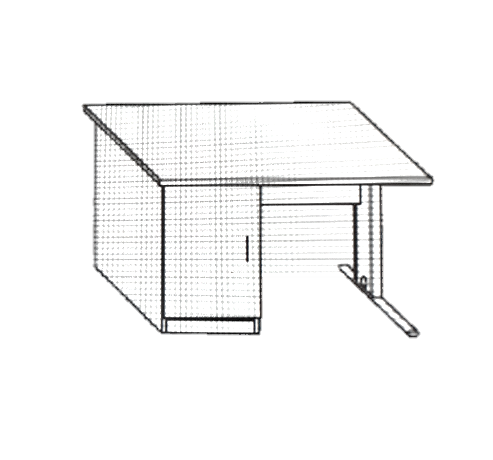 